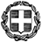   Σας υπενθυμίζουμε ότι: α) η προσφορά κατατίθεται κλειστή σε έντυπη μορφή(όχι με email ή fax) στο σχολείο και β) με κάθε προσφορά κατατίθεται από το ταξιδιωτικό γραφείο απαραιτήτως και Υπεύθυνη Δήλωση ότι διαθέτει βεβαίωση συνδρομής των νόμιμων προϋποθέσεων λειτουργίας τουριστικού γραφείου, η οποία βρίσκεται σε ισχύ.                   	Ο ΔΙΕΥΘΥΝΤΗΣ                                                                              ΦΩΤΗΣ ΚΥΡΙΑΚΟΥΕΛΛΗΝΙΚΗ ΔΗΜΟΚΡΑΤΙΑΥΠΟΥΡΓΕΙΟ  ΠΑΙΔΕΙΑΣ, EΡΕΥΝΑΣΚΑΙ ΘΡΗΣΚΕΥΜΑΤΩΝ- - - - -ΠΕΡΙΦΕΡΕΙΑΚΗ Δ/ΝΣΗ Π.Ε. ΚΑΙ Δ.Ε. ΑΤΤΙΚΗΣΔΙΕΥΘΥΝΣΗ ΔΕΥΤΕΡΟΒΑΘΜΙΑΣ ΕΚΠΑΙΔΕΥΣΗΣΒ΄ ΑΘΗΝΑΣ1ο Γυμνάσιο ΜελισσίωνΑ. Παπανδρέου 21 Μελίσσια  TK: 15127Τηλ . : 2108043321 FAX  : 2108043858e-mail : mail@1gym-meliss.gr            Ιστολόγιο : http://1gym-meliss.grΠΡΟΣΚΛΗΣΗ ΕΚΔΗΛΩΣΗΣ ΕΝΔΙΑΦΕΡΟΝΤΟΣ ΑΠΟ ΤΑΞΙΔΙΩΤΙΚΑ ΓΡΑΦΕΙΑ ΓΙΑ ΜΕΤΑΚΙΝΗΣΗ ΜΑΤΗΤΩΝ/ΤΡΙΩΝ ΤΗΣ Α΄, Β΄&Γ΄ ΤΑΞΗΣ ΚΑΙ ΕΚΠ/ΚΩΝΣΤΑ ΠΛΑΙΣΙΑ ΠΡΟΓΡΑΜΜΑΤΟΣ Π.Ε.                           Ημερομηνία 14/02/2018Αρ. Πρ.   931ΣΧΟΛΕΙΟ                1o Γυμνάσιο Μελισσίων                1o Γυμνάσιο Μελισσίων2ΠΡΟΟΡΙΣΜΟΣ/ΟΙ-ΗΜΕΡΟΜΗΝΙΑ ΑΝΑΧΩΡΗΣΗΣ ΚΑΙ ΕΠΙΣΤΡΟΦΗΣΝ. ΣΥΡΟΣ    26/4/2018 -  28/4/2018Ν. ΣΥΡΟΣ    26/4/2018 -  28/4/20183ΠΡΟΒΛΕΠΟΜΕΝΟΣ ΑΡΙΘΜΟΣ ΣΥΜΜΕΤΕΧΟΝΤΩΝ(ΜΑΘΗΤΕΣ-ΚΑΘΗΓΗΤΕΣ)75-80 ΜΑΘΗΤΕΣ – 5 ΕΚΠ/ΚΟΙ75-80 ΜΑΘΗΤΕΣ – 5 ΕΚΠ/ΚΟΙ4ΜΕΤΑΦΟΡΙΚΟ ΜΕΣΟ/Α-ΠΡΟΣΘΕΤΕΣ ΠΡΟΔΙΑΓΡΑΦΕΣΠΛΟΙΟ ΠΕΙΡΑΙΑΣ-ΣΥΡΟΣ οικονομική θέση              ΣΥΡΟΣ-ΠΕΙΡΑΙΑΣ  οικονομική θέση              ΤΟΥΡΙΣΤΙΚΑ ΛΕΩΦΟΡΕΙΑ ΑΠΟ / ΠΡΟΣ ΠΕΙΡΑΙΑ ΚΑΙ ΛΕΩΦΟΡΕΙΑ ΟΛΕΣ ΤΙΣ ΜΕΡΕΣ ΣΤΗ ΣΥΡΟΠΛΟΙΟ ΠΕΙΡΑΙΑΣ-ΣΥΡΟΣ οικονομική θέση              ΣΥΡΟΣ-ΠΕΙΡΑΙΑΣ  οικονομική θέση              ΤΟΥΡΙΣΤΙΚΑ ΛΕΩΦΟΡΕΙΑ ΑΠΟ / ΠΡΟΣ ΠΕΙΡΑΙΑ ΚΑΙ ΛΕΩΦΟΡΕΙΑ ΟΛΕΣ ΤΙΣ ΜΕΡΕΣ ΣΤΗ ΣΥΡΟ5ΚΑΤΗΓΟΡΙΑ ΚΑΤΑΛΥΜΑΤΟΣ-ΠΡΟΣΘΕΤΕΣ ΠΡΟΔΙΑΓΡΑΦΕΣ(ΜΟΝΟΚΛΙΝΑ/ΔΙΚΛΙΝΑ/ΤΡΙΚΛΙΝΑ-ΠΡΩΙΝΟ Ή ΗΜΙΔΙΑΤΡΟΦΗ) -ΔΙΑΜΟΝΗ ΣΤΟ ΓΑΛΗΣΣΑ ΣΥΡΟΥ ΣΕ ΞΕΝΟΔΟΧΕΙΟ 4* ΜΕ ΗΜΙΔΙΑΤΡΟΦΗ (ΠΡΩΙΝΟ – ΒΡΑΔΙΝΟ) ΣΕ ΜΠΟΥΦΕ ΕΝΤΟΣ ΤΟΥ ΞΕΝΟΔΟΧΕΙΟΥ            -ΤΡΙΚΛΙΝΑ ΜΑΘΗΤΩΝ/ΤΡΙΩΝ και            ΜΟΝΟΚΛΙΝΑ ΕΚΠ/ΚΩΝ-ΔΙΑΜΟΝΗ ΣΤΟ ΓΑΛΗΣΣΑ ΣΥΡΟΥ ΣΕ ΞΕΝΟΔΟΧΕΙΟ 4* ΜΕ ΗΜΙΔΙΑΤΡΟΦΗ (ΠΡΩΙΝΟ – ΒΡΑΔΙΝΟ) ΣΕ ΜΠΟΥΦΕ ΕΝΤΟΣ ΤΟΥ ΞΕΝΟΔΟΧΕΙΟΥ            -ΤΡΙΚΛΙΝΑ ΜΑΘΗΤΩΝ/ΤΡΙΩΝ και            ΜΟΝΟΚΛΙΝΑ ΕΚΠ/ΚΩΝ6ΛΟΙΠΕΣ ΥΠΗΡΕΣΙΕΣ (ΠΡΟΓΡΑΜΜΑ, ΠΑΡΑΚΟΛΟΥΘΗΣΗ ΕΚΔΗΛΩΣΕΩΝ, ΕΠΙΣΚΕΨΗ ΧΩΡΩΝ, ΓΕΥΜΑΤΑ κ.τ.λ.))ΛΟΙΠΕΣ ΥΠΗΡΕΣΙΕΣ (ΠΡΟΓΡΑΜΜΑ, ΠΑΡΑΚΟΛΟΥΘΗΣΗ ΕΚΔΗΛΩΣΕΩΝ, ΕΠΙΣΚΕΨΗ ΧΩΡΩΝ, ΓΕΥΜΑΤΑ κ.τ.λ.))ΣΥΝΟΔΟΣ ΓΙΑ ΟΛΗ ΤΗ ΔΙΑΡΚΕΙΑ ΤΗΣ ΕΚΔΡΟΜΗΣ ΚΑΙ ΞΕΝΑΓΟΣ  ΣΤΙΣ ΕΠΙΣΚΕΨΕΙΣ ΣΤΟΥΣ ΠΑΡΑΚΑΤΩ ΠΡΟΟΡΙΣΜΟΥΣ : ΑΝΩ ΣΥΡΟΓΥΡΟΣ ΤΟΥ ΝΗΣΙΟΥΕΡΜΟΥΠΟΛΗ7ΥΠΟΧΡΕΩΤΙΚΗ ΑΣΦΑΛΙΣΗ ΕΥΘΥΝΗΣ ΔΙΟΡΓΑΝΩΤΗ(ΜΟΝΟ ΕΑΝ ΠΡΟΚΕΙΤΑΙ ΓΙΑ ΠΟΛΥΗΜΕΡΗ ΕΚΔΡΟΜΗ)ΝΑΙΝΑΙ8ΠΡΟΣΘΕΤΗ ΠΡΟΑΙΡΕΤΙΚΗ ΑΣΦΑΛΙΣΗ ΚΑΛΥΨΗΣΕΞΟΔΩΝ ΣΕ ΠΕΡΙΠΤΩΣΗ ΑΤΥΧΗΜΑΤΟΣ  Ή ΑΣΘΕΝΕΙΑΣ ΝΑΙΝΑΙ9ΤΕΛΙΚΗ ΣΥΝΟΛΙΚΗ ΤΙΜΗ ΟΡΓΑΝΩΜΕΝΟΥ ΤΑΞΙΔΙΟΥ(ΣΥΜΠΕΡΙΛΑΜΒΑΝΟΜΕΝΟΥ  Φ.Π.Α.)ΝΑΙΝΑΙ10ΕΠΙΒΑΡΥΝΣΗ ΑΝΑ ΜΑΘΗΤΗ (ΣΥΜΠΕΡΙΛΑΜΒΑΝΟΜΕΝΟΥ Φ.Π.Α.)ΝΑΙΝΑΙ11ΚΑΤΑΛΗΚΤΙΚΗ ΗΜΕΡΟΜΗΝΙΑ ΚΑΙ ΩΡΑ ΥΠΟΒΟΛΗΣ ΠΡΟΣΦΟΡΑΣ20/2/2018 13:0020/2/2018 13:0012ΗΜΕΡΟΜΗΝΙΑ ΚΑΙ ΩΡΑ ΑΝΟΙΓΜΑΤΟΣ ΠΡΟΣΦΟΡΩΝ20/2/2018  13:1520/2/2018  13:15